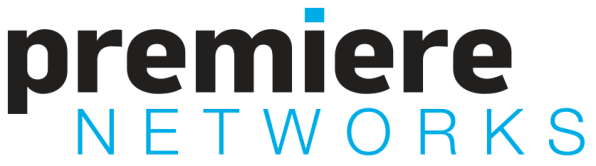 RICH DEMUROBIOGRAPHYRich DeMuro is host of “Rich On Tech,” a Premiere Networks-syndicated weekend radio show airing on more than 200 stations nationwide. The three-hour program debuted Saturday, January 7, 2023. Each week, DeMuro discusses important consumer technology, trends, helpful tips and gadget reviews, while answering listener questions in this fun and entertaining radio program. DeMuro is also the tech reporter for KTLA-TV Channel 5 in Los Angeles and appears on the No. 1-rated KTLA 5 Morning News. Viewers know him as “Rich on Tech” and his segment are seen on various TV stations across the nation. DeMuro also hosts a weekly podcast called “Rich On Tech,” where he talks about important consumer technology news and answers the questions that listeners and viewers send him.DeMuro has been a TV reporter for over 15 years and has covered technology for a majority of that time. He attends major launch events for Apple, Google, Samsung and more. He’s also the recipient of a Los Angeles Area Emmy Award for his coverage of social issues related to technology. You’ll often see and hear DeMuro lending his tech expertise on other media outlets including KFI AM 640. He has appeared on “Entertainment Tonight,” “Home & Family,” G4TV, CNBC, NBC’s “Today” show, ABC News, Fox News Channel, the BBC and more.Prior to joining KTLA, DeMuro was a senior editor at the technology website CNET. He also worked as a reporter at Channel One News and local TV stations in Yakima, Washington, and Shreveport, Louisiana.DeMuro is originally from New Jersey and graduated from the University of Southern California with a degree in broadcast journalism. He lives in Los Angeles with his wife and sons. Fans can keep up with DeMuro by following @RichOnTech on social media.# # #